Информация для выпускников, желающих получить высшее образование	На портале Госуслуг начал работу суперсервис «Поступление в вузы онлайн». С помощью суперсервиса «Поступление в вуз онлайн» абитуриенты смогут:выбрать вузы для поступления;направить заявление о зачислении с приложением необходимых документов;узнать о датах дополнительных вступительных испытаний;отслеживать свое место в конкурсных списках;управлять согласием на зачисление;вносить изменения в заявление;узнать о зачислении, получив уведомление от вуза. 	Все эти функции доступны из личного кабинета на Госуслугах и не требуют посещения вуза.  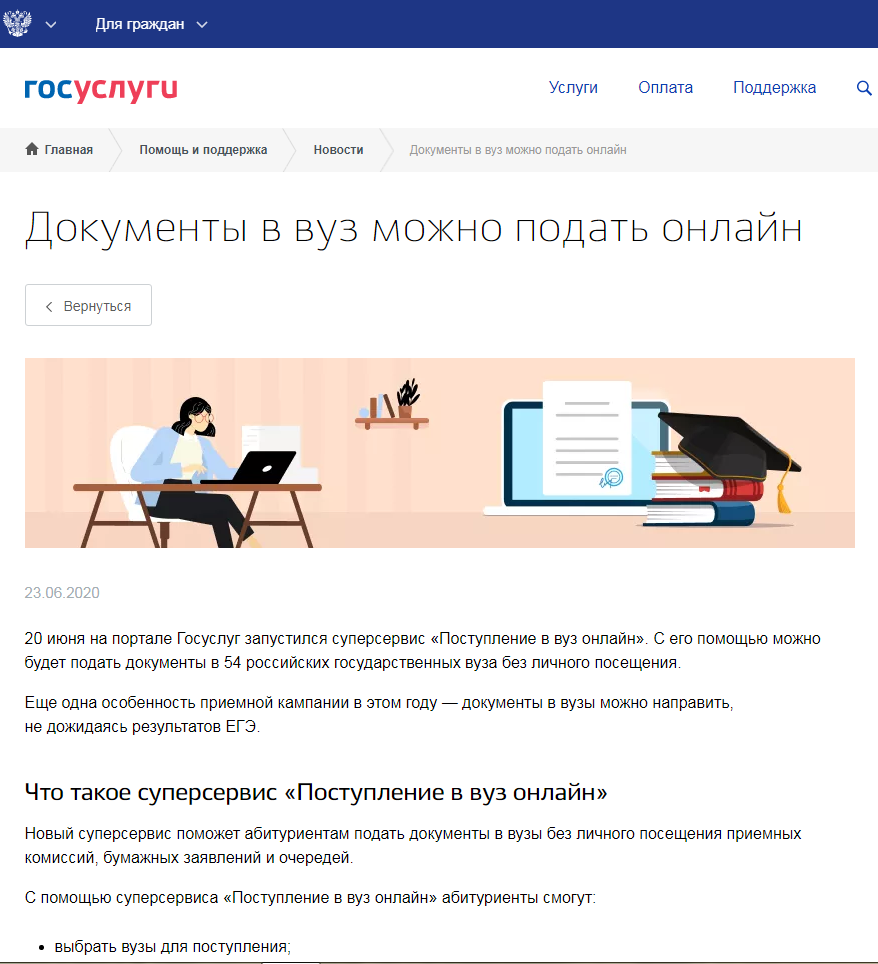 